报名须知需要填写“报名登记表”后打印盖章，扫描件及Word版本发送到我单位指定邮箱；2.收款信息：详细介绍了支付方式3.标书款开具发票信息：如开具发票请填写，不开具发票无需填写；4.报名提供资料盖章后扫描发送到我单位指定邮箱，原件在递交投标文件时交招标代理公司。报名登记表收款信息如开具发票需提供以下信息致华诚博远工程咨询有限公司：我单位投标的项目编号（同招标编号）：            ，项目名称：                                ，若华诚博远工程咨询有限公司退还投标保证金及开具发票请按以下信息进行填写：发票信息（如我单位需要开具发票，请按以下信息开具）单位名称：盖公章附件1-报名资料（如有）注：需要提供的报名资料见下文格式，如未给出格式，须投标人自拟格式；附件1 供应商诚信承诺供应商诚信承诺我公司自愿参加 华诚博远工程咨询有限公司 组织的军队采购活动（2021-JY05-W1042、病理科医疗设备一批），并对公司诚信作出如下承诺：一、如实编写投标文件，对投标文件中提供的文件资料、图片影像、财务数据、资产情况及相应证明等材料的真实性、完整性、准确性，承担相应的法律责任。二、因公司转制、兼并、股改等特殊情况，无法或拒绝提供原始资料、财务数据、资产情况等，造成公司信息难以确认时，自愿放弃参加军队采购活动。三、在提供投标文件或现场核查时，如存在伪造文件资料，提供虚假图片影像、业绩合同、资料数据等，造假或篡改相关数据及资产等情况，自愿放弃中标资格并无条件接受相应处罚。投标人全称：（盖章）              法定代表人（或授权代表）：（签字）                                    年     月     日附件2 非外资独资或非外资控股企业的书面声明非外资独资或非外资控股企业的书面声明（招标人名称）：我方参加贵部组织的（2021-JY05-W1042、病理科医疗设备一批）采购活动，在此郑重声明：我公司为非外资独资企业或非外资控股企业。如果我方违反上述声明内容，愿意承担由此导致的一切不利后果和法律责任。特此声明！                            投标人全称：（盖章）                            法定代表人（或授权代表）：（签字）                                               年   月   日附件3 主要股东或出资人信息主要股东或出资人信息我方承诺，以上信息真实可靠；如填报的股东出资额、出资比例等与实际不符，视为放弃中标资格。注：1.主要股东或出资人为法人（法人指法人单位、企业等）的，填写法人全称及统一社会信用代码（尚未办理三证合一的填写组织机构代码）；为自然人（自然人指个人）的，填写自然人姓名和身份证号。2.出资方式填写货币、实物、工艺产权和非专利技术、土地使用权等。3.投标人应按照占全部股份比例从大到小依次逐个股东填写，股东数量多于10个的，填写前10名，不足10个的全部填写。投标人全称：（盖章）              法定代表人（或授权代表）：（签字）年   月   日附件4 未被“信用中国”网站（www.creditchina.gov.cn）列入失信被执行人、重大税收违法案件当事人名单，未被列入政府采购严重失信行为记录名单，未被列入供应商暂停名单、未在军队采购供应商失信名单禁入处罚期内的承诺书承诺书致（招标人名称）：我方参加贵单位组织的编号为  2021-JY05-W1042  的名称为 病理科医疗设备一批 的项目采购活动。在此郑重承诺，我方未被“信用中国”网站（www.creditchina.gov.cn）列入失信被执行人、重大税收违法案件当事人名单，未被列入政府采购严重失信行为记录名单，未被列入供应商暂停名单、未在军队采购供应商失信名单禁入处罚期内。我方对此承诺负全部法律责任。特此承诺。投标人全称：（盖章）              法定代表人（或授权代表）：（签字）                                    年     月     日截图查询渠道：1、失信被执行人：提供“中国执行信息公开网（http://zxgk.court.gov.cn/shixin/）”企业“失信被执行人”查询截图；2、重大税收违法案件当事人名单：提供“信用中国（www.creditchina.gov.cn）”信用服务栏目中“重大税收违法案件当事人”查询截图；3、政府采购严重违法失信行为记录名单：提供“中国政府采购网（www.ccgp.gov.cn）” “政府采购严重违法失信行为记录名单”栏目的查询截图；4、军队采购失信名单：提供“军队采购网（https://www.plap.cn/）”中“军队采购失信名单”和“供应商暂停名单”栏目的查询截图；5、经营异常记录：提供“国家企业信用信息公示系统（www.gsxt.gov.cn/）”中“经营异常名录”栏目的查询截图。项目编号项目名称项目名称项目名称项目名称报名标段报名标段招标文件售价（元）//报名单位信息报名单位信息报名单位信息报名单位信息报名单位信息报名单位信息报名单位信息报名单位信息单位名称单位名称联系人签字座机手机手机地址电子邮箱付款方式：微信支付付款方式：微信支付付款方式：微信支付付款方式：微信支付付款方式：微信支付付款方式：微信支付付款方式：微信支付付款方式：微信支付付款凭证截图，盖公章付款凭证截图，盖公章付款凭证截图，盖公章付款凭证截图，盖公章付款凭证截图，盖公章付款凭证截图，盖公章付款凭证截图，盖公章付款凭证截图，盖公章微信扫码：微信支付标注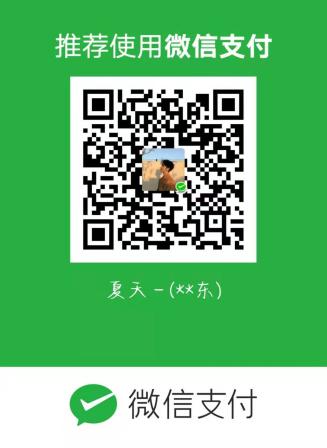 项目名称：简写包    号：      投标单位名称：简写付款截图：打开方式1：微信我﹥钱包﹥账单﹥扫二维码付款截图；打开方式2：服务通知﹥微信支付凭证截图纳税属性单位名称开户行全称、账号发票类型纳税人识别号地址联系电话联系人邮箱：纳税人：小规模；一般纳税人；注：一般纳税人须提供一般纳税人证明文件附件同上注：如不同请填写标书款：电子普票□收据□不开发票序号单位名称（姓名）统一社会信用代码（身份证号）出资方式出资金额（万元）占全部股份比例备注